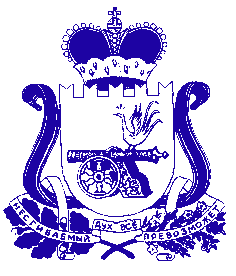 Администрация муниципального образования«Духовщинский район» Смоленской областиПОСТАНОВЛЕНИЕот 11.05.2012 №  304О внесении изменения в Устав Муниципального бюджетного учреждения культуры «Кинотеатр «Заря» Духовщинского района Смоленской областиРуководствуясь Гражданским кодексом Российской Федерации, во исполнение  Федерального закона от 08.05.2010 № 83-ФЗ «О внесении изменений в отдельные законодательные акты Российской Федерации в связи с совершенствованием правового положения государственных (муниципальных) учреждений», Администрация муниципального образования «Духовщинский район» Смоленской области ПОСТАНОВЛЯЕТ:1. Внести в Устав Муниципального бюджетного учреждения культуры «Кинотеатр «Заря» Духовщинского района Смоленской области, утвержденного постановлением Администрации муниципального образования «Духовщинский район» Смоленской области от 06.12.2011 № 733 «О внесении изменения в Устав Муниципального учреждения культуры «Кинотеатр «Заря» Духовщинского района Смоленской области», следующее изменение:в  пункте 1 подпункт 1.5. изложить в следующей редакции: «1.5. Учредителем Учреждения является муниципальное образование «Духовщинский район» Смоленской области. Функции,  полномочия Учредителя в отношении Учреждения осуществляются Администрацией муниципального образования «Духовщинский район» Смоленской области (далее – Администрация).                 Учреждение находится в ведомственном подчинении Отдела культуры Администрации муниципального образования «Духовщинский район» Смоленской области (далее по тексту – отдел культуры), на который возложена координация и регулирование деятельности соответствующей отрасли. Отдел экономического развития,  имущественных и земельных отношений Администрации муниципального образования «Духовщинский район» Смоленской области  (далее – Уполномоченный орган) осуществляет контроль за использованием имущества».2. Муниципальному бюджетному учреждению культуры «Кинотеатр «Заря» Духовщинского района Смоленской области (директор О.А.Азаров) осуществить необходимые юридические действия, связанные с изменениями наименования и учредительных документов, в течение четырнадцати дней со дня подписания настоящего постановления.Глава Администрации муниципального образования «Духовщинский район» Смоленской области                                                                                  Ю.А.Соловьев 